О   внесении изменений в РешениеСобрания депутатовКрасночетайского района от 29.11.2012 № 15 «О структуре администрации Красночетайского района Чувашской Республики»Собрание депутатов Красночетайского района Чувашской Республики решило:Признать утратившим силу п.3 решения Собрания депутатов Красночетайского района от 29 ноября 2012 года «О структуре администрации Красночетайского района Чувашской Республики».Рекомендовать администрации Красночетайского района включить в состав конкурсной комиссии  по оценке профессионального уровня кандидатов на замещение вакантных должностей муниципальной службы администрации Красночетайского района Чувашской Республики в количестве двух депутатов  Собрания депутатов Красночетайского района. Настоящее Решение опубликовать в издании «Вестник  Красночетайского района».Глава Красночетайского района                                                               А.Ю. Степанов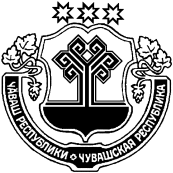 